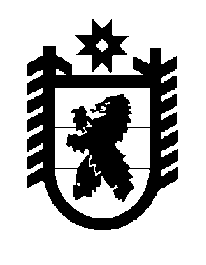 Российская Федерация Республика Карелия    ПРАВИТЕЛЬСТВО РЕСПУБЛИКИ КАРЕЛИЯРАСПОРЯЖЕНИЕот  24 октября 2016 года № 808р-Пг. Петрозаводск 	Внести в состав межведомственной рабочей группы, образованной распоряжением Правительства Республики Карелия от 21 августа 2012 года № 519р-П (Собрание законодательства Республики Карелия, 2012, № 8,                 ст. 1513; № 10, ст. 1850; 2013, № 3, ст. 471; № 4, ст. 685; 2015, № 5, ст. 994), с изменениями, внесенными распоряжением Правительства Республики Карелия от 23 августа 2016 года № 655р-П, изменение, исключив из него Громова О.Ю.Исполняющий обязанности Главы Республики Карелия                                                        О.В. Тельнов 